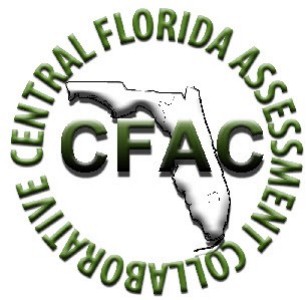 I. Guide to the Individual Benchmark SpecificationsContent specific guidelines are given in the Individual Benchmark Specifications for each course.  The Specifications contains specific information about the alignment of items with the Florida Standards.   It identifies the manner in which each benchmark is assessed, provides content limits and stimulus attributes for each benchmark, and gives specific information about content, item types, and response attributes.  Benchmark Classification SystemEach Career and Technical Education course has its own set of course standards. The benchmarks are organized numerically, with two numbers separated by a decimal point. The first number is the standard number, and the second number is the benchmark number. You will see these numbers on the Item Specifications for each course.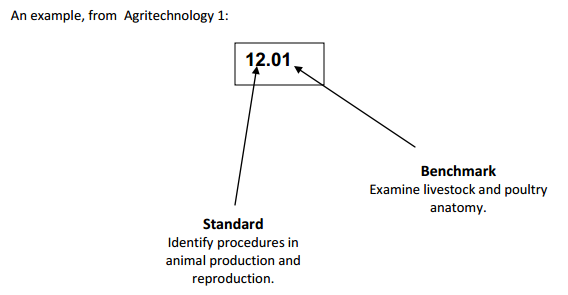 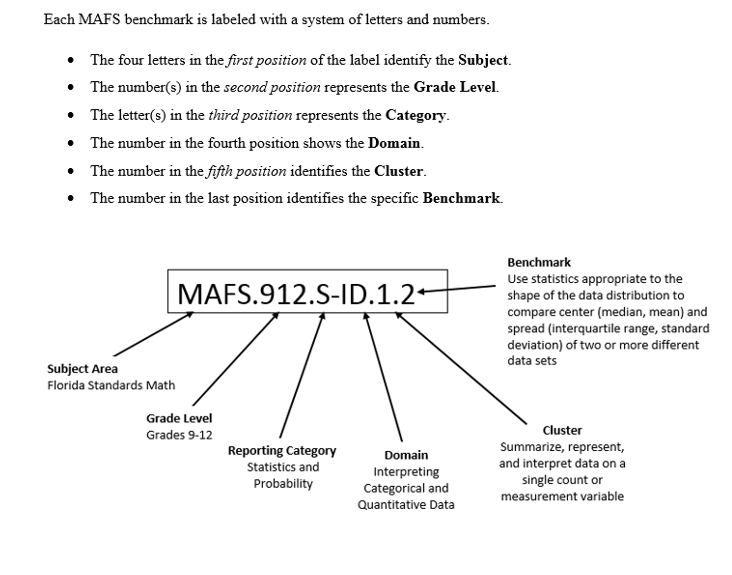 Definitions of Benchmark SpecificationsThe Individual Benchmark Specifications provides standard-specific guidance for assessment item development for CFAC item banks.  For each benchmark assessed, the following information is provided:II. Individual Benchmark Specifications2014Benchmark Number01.02Standard01.0   Develop and utilize business-related soft skills. – The student will be able to:Benchmark01.02 Compare appropriate workplace grooming/dress to appropriate school grooming/dress.Also AssessesNot Applicable(K)nowledge (P)erformance or (B)oth(K)nowledgeItem TypesSelected Response (Multiple Choice)Ideal Cognitive Complexity LevelLow ComplexityBenchmark ClarificationStudent will be able to determine appropriate groom/dress for work and school related activities.Content LimitsNone SpecifiedStimulus AttributesQuestions could include images, diagrams, and screenshots if needed.Response AttributesNone SpecifiedSample ItemSELECTED RESPONSEConstance will be receiving an Outstanding Student Award for her Computer Applications class at the Senior Honors Night.  Which dress would be appropriate for her to wear for this special program?blouse and skirtjeans and blousejeans and tank topshorts and t-shirtAnswer:  ABenchmark Number01.06Standard01.0   Develop and utilize business-related soft skills. – The student will be able to:Benchmark01.06 Apply prepared presentation skills.Also AssessesNot Applicable(K)nowledge (P)erformance or (B)oth(K)nowledgeItem TypesSelected Response (Multiple Choice)Ideal Cognitive Complexity LevelLow ComplexityModerate ComplexityBenchmark ClarificationStudent will be able to determine proper presentation skills.Content LimitsNone SpecifiedStimulus AttributesQuestions could include images, diagrams, and screenshots if needed.Response AttributesNone SpecifiedSample ItemSELECTED RESPONSEAiden is ready to present his Stock Market Challenge for his Economics class.  Which skills should he display during this presentation?make eye contact with the audienceread each slide verbatim to the audiencesay “like” and “um” often while reading the slidesshow little enthisiasm for the subject of his presentationAnswer:  ABenchmark Number01.08Standard01.0   Develop and utilize business-related soft skills. – The student will be able to:Benchmark01.08 List employment benefits.Also AssessesNot Applicable(K)nowledge (P)erformance or (B)oth(K)nowledgeItem TypesSelected Response (Multiple Choice)Ideal Cognitive Complexity LevelLow ComplexityModerate ComplexityBenchmark ClarificationStudent will be able to determine the benefits of employment.Content LimitsNone SpecifiedStimulus AttributesQuestions could include images, diagrams, and screenshots if needed.Response AttributesNone SpecifiedSample ItemSELECTED RESPONSEShanaydra has accepted a full-time position as an Administrative Assistant with the Rogan, Tash, and Larabee Law Firm.  What is a fringe benefit for this position?dental and medical coveragelifting and lowering heavy packagessitting for long periods of time behind a deskstraightening research books in the company’s libraryAnswer:  ABenchmark Number01.10Standard01.0   Develop and utilize business-related soft skills. – The student will be able to:Benchmark01.10 Identify appropriate procedures for changing jobs.Also AssessesNot Applicable(K)nowledge (P)erformance or (B)oth(K)nowledgeItem TypesSelected Response (Multiple Choice)Ideal Cognitive Complexity LevelLow ComplexityModerate ComplexityBenchmark ClarificationStudent will be able to identify and determine appropriate procedures for changing jobs.Content LimitsNone SpecifiedStimulus AttributesQuestions could include images, diagrams, and screenshots if needed.Response AttributesNone SpecifiedSample ItemSELECTED RESPONSEFisher is currently employed at the local movie theater.   Since football season is beginning, he will no longer be allowed to work at the theater according to his parents.  What should Fisher do to end his employment at the movie theater?call his employeremail his employergive a two-week written noticeleave one day and not return the next scheduled dayAnswer:  CBenchmark Number02.01Standard02.0   Develop and apply spreadsheet skills. – The student will be able to:Benchmark02.01 Apply cell borders and shading.Also AssessesNot Applicable(K)nowledge (P)erformance or (B)oth(P)erformanceItem TypesPerformance AssessmentIdeal Cognitive Complexity LevelLow ComplexityModerate ComplexityHigh ComplexityBenchmark ClarificationStudent will be able to apply cell borders and shading to cells in a spreadsheet.Content LimitsStudents must have access to a spreadsheet software.Stimulus AttributesQuestions could include images, diagrams, and screenshots if needed.Response AttributesNone SpecifiedSample ItemPERFORMANCE ASSESSMENTCreate the following Excel worksheet:Make the following changes:Add a light yellow to the Days of the Week Row.Add a light blue to the sophomore row.Add a light green to the Total Row.Rubric:Benchmark Number02.02Standard02.0   Develop and apply spreadsheet skills. – The student will be able to:Benchmark02.02 Add a header and footer.Also AssessesNot Applicable(K)nowledge (P)erformance or (B)oth(P)erformanceItem TypesPerformance AssessmentIdeal Cognitive Complexity LevelLow ComplexityModerate ComplexityHigh ComplexityBenchmark ClarificationStudent will be able to distinguish between headers and footers and add a header or footer.Content LimitsStudents must have access to a spreadsheet software.Stimulus AttributesQuestions could include images, diagrams, and screenshots if needed.Response AttributesNone SpecifiedSample ItemPERFORMANCE ASSESSMENTOn a one-page blank document in Microsoft Word, complete the following:A right-aligned blank built-in header with the following information:Karen Marie ValentinoToday’s DateWorld History HonorsA blank three column footer with the following information:1st Nine Weeks (left)Mr. Winston  (center)Final Draft (right)Rubric:Benchmark Number02.03Standard02.0   Develop and apply spreadsheet skills. – The student will be able to:Benchmark02.03 Rotate text in a cell.Also AssessesNot Applicable(K)nowledge (P)erformance or (B)oth(P)erformanceItem TypesPerformance AssessmentIdeal Cognitive Complexity LevelLow ComplexityModerate ComplexityHigh ComplexityBenchmark ClarificationStudent will be able to determine where on that ribbon to change the rotation and to rotate text in a cell.Content LimitsStudents must have access to a spreadsheet software.Stimulus AttributesQuestions could include images, diagrams, and screenshots if needed.Response AttributesNone SpecifiedSample ItemPERFORMANCE ASSESSMENTIn a blank Excel spreadsheet, complete the following:Key the days of the week in cells A1 through G1 starting with Sunday.Rotate A1, C1, E1 by 30°.Rotate B1 and D1 by 65°Rubric:Benchmark Number02.04Standard02.0   Develop and apply spreadsheet skills. – The student will be able to:Benchmark02.04 Create a formula using subtraction, multiplication, division.Also AssessesNot Applicable(K)nowledge (P)erformance or (B)oth(P)erformanceItem TypesPerformance AssessmentIdeal Cognitive Complexity LevelLow ComplexityModerate ComplexityHigh ComplexityBenchmark ClarificationStudent will be able to create a formula using subtraction, multiplication, and divison.Content LimitsStudents must have access to a spreadsheet software.Stimulus AttributesQuestions could include images, diagrams, and screenshots if needed.Response AttributesNone SpecifiedSample ItemPERFORMANCE ASSESSMENTIn a blank Excel spreadsheet, complete the following:Key the following grades in cells A1 through A898, 92, 74, 67, 74, 78, 52, and 25Use a multiplication formula in cell A9.Key the following grades in cells B1 through B865, 82, 64, 88, 71, 87, 60, and 89Use a multiplication formula in cell B9.Rubric:Benchmark Number02.06Standard02.0   Develop and apply spreadsheet skills. – The student will be able to:Benchmark02.06 Create a formula finding maximum, minimum and average.Also AssessesNot Applicable(K)nowledge (P)erformance or (B)oth(P)erformanceItem TypesPerformance AssessmentIdeal Cognitive Complexity LevelLow ComplexityModerate ComplexityHigh ComplexityBenchmark ClarificationStudent will be able to create a formula using maximum, minimum, and average.Content LimitsStudents must have access to a spreadsheet software.Stimulus AttributesQuestions could include images, diagrams, and screenshots if needed.Response AttributesNone SpecifiedSample ItemPERFORMANCE ASSESSMENTIn a blank Excel spreadsheet, complete the following:Use the Average formula for the following grades in cells A1 through A8:  98, 92, 74, 67, 74, 78, 52, and 25Use the Minimum formula in cell A10.  Do not include cell A9 in this formula.Use the Maximum formula in cell A11.  Do not include cells A9 and A10 in this formula.Rubric:Benchmark Number02.07Standard02.0   Develop and apply spreadsheet skills. – The student will be able to:Benchmark02.07 Format a chart changing the font size, component colors and rotation of pie chart for graphical emphasis.Also AssessesNot Applicable(K)nowledge (P)erformance or (B)oth(P)erformanceItem TypesPerformance AssessmentIdeal Cognitive Complexity LevelLow ComplexityModerate ComplexityHigh ComplexityBenchmark ClarificationStudent will be able to format a chart changing the font size, component colors, and rotation of the pie chart for graphical emphasis.Content LimitsNone SpecifiedStimulus AttributesQuestions could include images, diagrams, and screenshots if needed.Response AttributesNone SpecifiedSample ItemPERFORMANCE ASSESSMENTCreate a pie chart with following amounts:  98, 92, 74, 67, and 25 Change the colors of the two highest numbers to red and blueChange the color of the two lowest numbers to green and yellowRubric:Benchmark Number03.02Standard03.0    Develop and apply digital design skills. – The student will be able to:Benchmark03.02 Insert graphics from files.Also AssessesNot Applicable(K)nowledge (P)erformance or (B)oth(P)erformanceItem TypesPerformance AssessmentIdeal Cognitive Complexity LevelLow Complexity, Moderate Complexity, High  ComplexityBenchmark ClarificationStudent will be able to demonstrate and know the different in ordering, grouping, and rotating objects.Content LimitsStudents must have access to a presentation software.Stimulus AttributesQuestions could include images, diagrams, and screenshots if needed.Response AttributesNone SpecifiedSample ItemPERFORMANCE ASSESSMENTCreate a one-slide presentation with the following graphics:a flowera buga suna shape--lightningRubric:Benchmark Number03.03Standard03.0   Develop and apply digital design skills. – The student will be able to:Benchmark03.03 Create new document without using templates.Also AssessesNot Applicable(K)nowledge (P)erformance or (B)oth(P)erformanceItem TypesPerformance Assessment
Ideal Cognitive Complexity LevelLow Complexity, Moderate Complexity, Benchmark ClarificationStudent will be able to define, explain, and apply slide transitions and timings.Content LimitsStudents must have access to a word processing, presentation, or spreadsheet software.Stimulus AttributesQuestions could include images, diagrams, and screenshots if needed.Response AttributesNone SpecifiedSample ItemPERFORMANCE ASSESSMENTCreate a Block Style Business letter with Open Punctuation.  The letter is going to the following:  Mr. Jason Alford; 4378 Saltway Street; Hendersonville, KY  48723.  The letter is from your boss Mrs. Gracelynn Lu.  Use today’s date and your reference initials.   Rubric:Benchmark Number04.01Standard04.0   Develop and apply database skills. – The student will be able to:Benchmark04.01 Identify the parts of the database screen.Also AssessesNot Applicable(K)nowledge (P)erformance or (B)oth(K)nowledgeItem TypesSelected Response (Multiple Choice)Ideal Cognitive Complexity LevelModerate ComplexityBenchmark ClarificationStudent will be able to Idenfity the parts of the database screen.Content LimitsStudents must have access to a database software.Stimulus AttributesQuestions could include images, diagrams, and screenshots if needed.Response AttributesNone SpecifiedSample ItemSELECTED RESPONSESheldon is working in Microsoft Access and needs to run a report of the information in his current table.  Which tab on Access ribbon will help him run this report?FormsQueriesReportsTablesAnswer:  CBenchmark Number05.04Standard05.0   Develop and apply web design skills. – The student will be able to:Benchmark05.04 Describe necessary hardware and software to connect to the Internet.Also AssessesNot Applicable(K)nowledge (P)erformance or (B)oth(K)nowledgeItem TypesSelected Response (Multiple Choice)Ideal Cognitive Complexity LevelLow ComplexityBenchmark ClarificationStudent will be able to describe the necessary hardware and software to connect to the Internet.Content LimitsNone SpecifiedStimulus AttributesQuestions could include images, diagrams, and screenshots if needed.Response AttributesNone SpecifiedSample ItemSELECTED RESPONSETori would like to work on her Computer Applications class.  However, her computer is located in her kitchen.  Which device would Tori need so that she can use her laptop in her bedroom?coaxial cablephone cablerouterUSB CableAnswer: CBenchmark Number05.07Standard05.0   Develop and apply web design skills. – The student will be able to:Benchmark05.07 Understand the difference bewteen a Web browser and a Search engine.Also AssessesNot Applicable(K)nowledge (P)erformance or (B)oth(K)nowledgeItem TypesSelected Response (Multiple Choice)Ideal Cognitive Complexity LevelLow ComplexityBenchmark ClarificationStudent will be able to rearrange slide order through slide sorter.Content LimitsStudents must have access to a presentation software.Stimulus AttributesQuestions could include images, diagrams, and screenshots if needed.Response AttributesNone SpecifiedSample ItemSELECTED RESPONSEJasmyn needs to research information about mining diamonds for her Earth Science class.  Which search engine would Jasmyn use?FirefoxGoogleGoogle ChromeInternet ExplorerAnswer: BBenchmark Number05.10Standard05.0   Develop and apply web design skills. – The student will be able to:Benchmark05.10 Observe copyright laws.Also AssessesNot Applicable(K)nowledge (P)erformance or (B)oth(K)nowledgeItem TypesSelected Response (Multiple Choice)Ideal Cognitive Complexity LevelLow ComplexityBenchmark ClarificationStudent will be able to rearrange slide order through slide sorter.Content LimitsStudents must have access to a presentation software.Stimulus AttributesQuestions could include images, diagrams, and screenshots if needed.Response AttributesNone SpecifiedSample ItemSELECTED RESPONSEHow long does a copyright last?life of the author plus 10 yearslife of the author plus 15 yearslife of the author plus 20 yearslife of the author plus 70 yearsAnswer: DBenchmark Number05.13Standard05.0   Develop and apply web design skills. – The student will be able to:Benchmark05.13 Identify and describe basic HTML/XHTML terminology.Also AssessesNot Applicable(K)nowledge (P)erformance or (B)oth(K)nowledgeItem TypesSelected Response (Multiple Choice)Ideal Cognitive Complexity LevelLow ComplexityModerate ComplexityBenchmark ClarificationStudent will be able to rearrange slide order through slide sorter.Content LimitsStudents must have access to a presentation software.Stimulus AttributesQuestions could include images, diagrams, and screenshots if needed.Response AttributesNone SpecifiedSample ItemSELECTED RESPONSEWhich term refers to the tags that the W3C (World Wide Web Consortium) have replaced with newer tags?demonstrated tagsdemoralized tagsdeprecated tagsdepreciated tagsAnswer: DBenchmark Number05.14Standard05.0   Develop and apply web design skills. – The student will be able to:Benchmark05.14 Identify and describe basic HTML/XHTML tags.Also AssessesNot Applicable(K)nowledge (P)erformance or (B)oth(K)nowledgeItem TypesSelected Response (Multiple Choice)Ideal Cognitive Complexity LevelLow ComplexityModerate ComplexityBenchmark ClarificationStudent will be able to rearrange slide order through slide sorter.Content LimitsStudents must have access to a presentation software.Stimulus AttributesQuestions could include images, diagrams, and screenshots if needed.Response AttributesNone SpecifiedSample ItemSELECTED RESPONSEWhich HTML (HyperText Markup Language) represents a table row?<tc><td><tr><trow>Answer: DBenchmark Number05.15Standard05.0   Develop and apply web design skills. – The student will be able to:Benchmark05.15 Identify the elements of a Web page.Also AssessesNot Applicable(K)nowledge (P)erformance or (B)oth(K)nowledgeItem TypesSelected Response (Multiple Choice)Ideal Cognitive Complexity LevelLow ComplexityModerate ComplexityBenchmark ClarificationStudent will be able to rearrange slide order through slide sorter.Content LimitsStudents must have access to a presentation software.Stimulus AttributesQuestions could include images, diagrams, and screenshots if needed.Response AttributesNone SpecifiedSample ItemSELECTED RESPONSEWhich HTML (HyperText Markup Language) tag is used to separate sections of web page?<breaknow><breakup><h><hr>Answer: DBenchmark Number05.18Standard05.0   Develop and apply web design skills. – The student will be able to:Benchmark05.18 Include graphics in a Web page.Also AssessesNot Applicable(K)nowledge (P)erformance or (B)oth(P)erformanceItem TypesPerformance AssessmentIdeal Cognitive Complexity LevelLow ComplexityModerate ComplexityBenchmark ClarificationStudent will be able to include graphics in a Web page.Content LimitsStimulus AttributesQuestions could include images, diagrams, and screenshots if needed.Response AttributesNone SpecifiedSample ItemPERFORMANCE ASSESSMENTCreate a web page with the following and add graphics for each of the items:Rubric:Benchmark Number06.01Standard06.0   Describe how information technology is used in the Business, Management and Administration career cluster. – The student will be able to:Benchmark06.01 Identify information technology (IT) careers in the Business, Management and Administration career cluster, including the responsibilities, tasks and skills they require.Also AssessesNot Applicable(K)nowledge (P)erformance or (B)oth(K)nowledgeItem TypesSelected Response (Multiple Choice)Ideal Cognitive Complexity LevelLow ComplexityModerate ComplexityBenchmark ClarificationStudent will be able to identify information technology (IT) careers in the Business, Management and Administration career cluster, including the responsibilities, tasks and skills they require.Content LimitsNone SpecifiedStimulus AttributesQuestions could include images, diagrams, and screenshots if needed.Response AttributesNone SpecifiedSample ItemSELECTED RESPONSEWhich task would a person in Business, Management and Administration career cluster complete?complete the ophthalmologic exams for Friday’s patientscreate a spreadsheet of paid invoicestranscribe the  medical recordswire the mainframe computerAnswer: BBenchmark Number09.03Standard09.0    Describe and use communication features of information technology. – The student will be able to:Benchmark09.03 Identify security issues related to Internet clients.Also AssessesNot Applicable(K)nowledge (P)erformance or (B)oth(K)nowledgeItem TypesSelected Response (Multiple Choice)Ideal Cognitive Complexity LevelLow Complexity, Moderate ComplexityBenchmark ClarificationStudent will be able to Idenfity security issues related to Internet clients.Content LimitsNone SpecifiedStimulus AttributesQuestions could include images, diagrams, and screenshots if needed.Response AttributesNone SpecifiedSample ItemSELECTED RESPONSEDwayne is working for a local law firm and must email some paperwork to a client.  What is a security concern when opening email attachments? receiving spamreceiving confusing formsreceiving the wrong paperworkreceiving an email with no attachmentsAnswer:  A